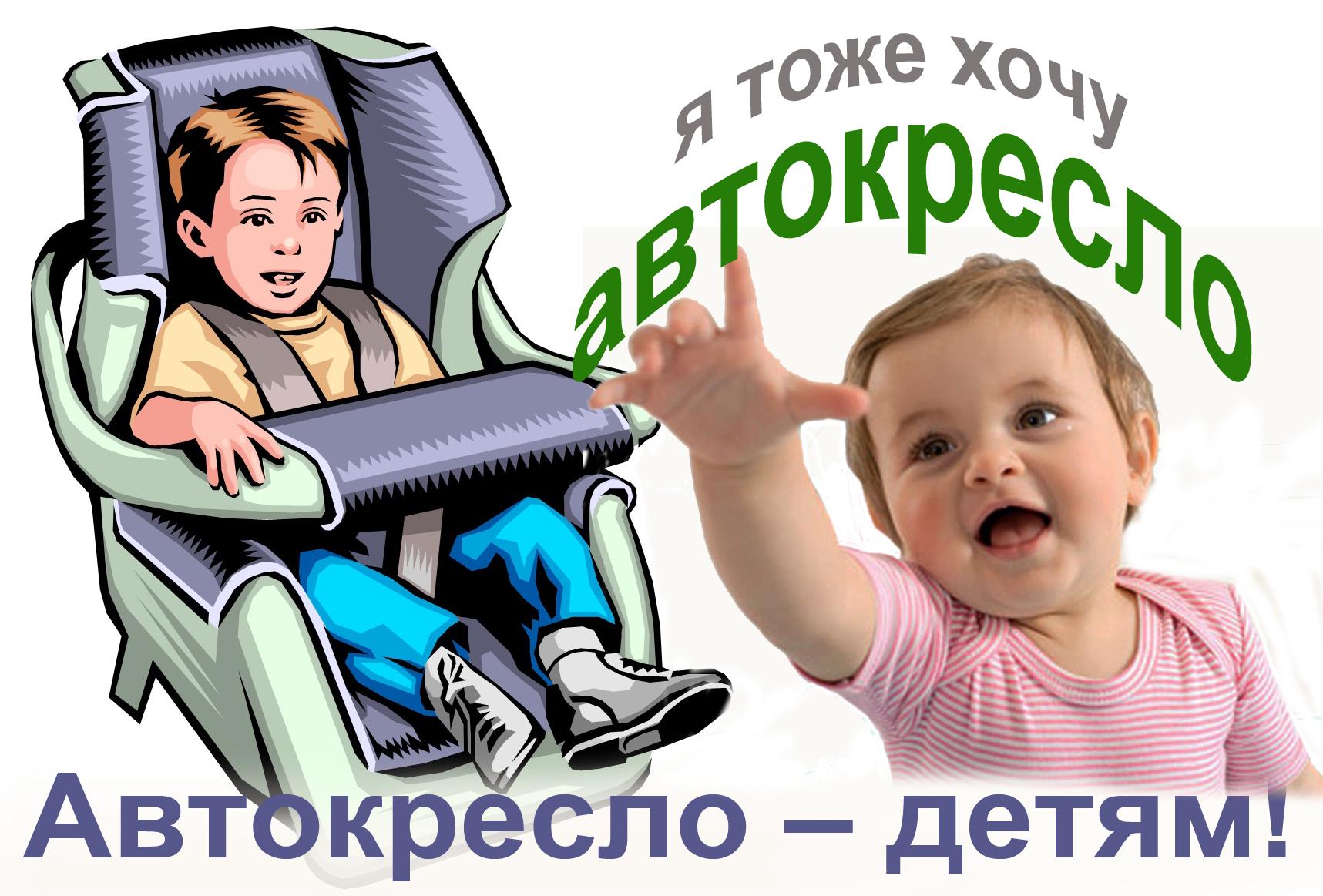 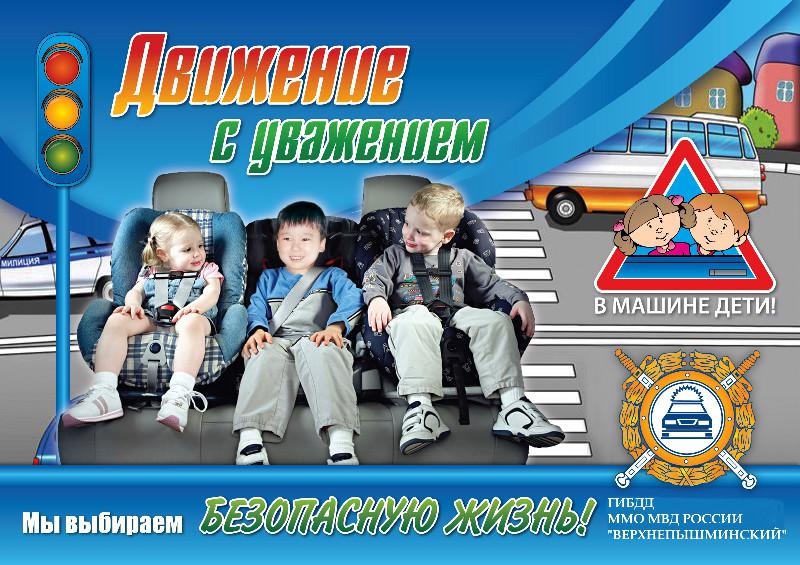 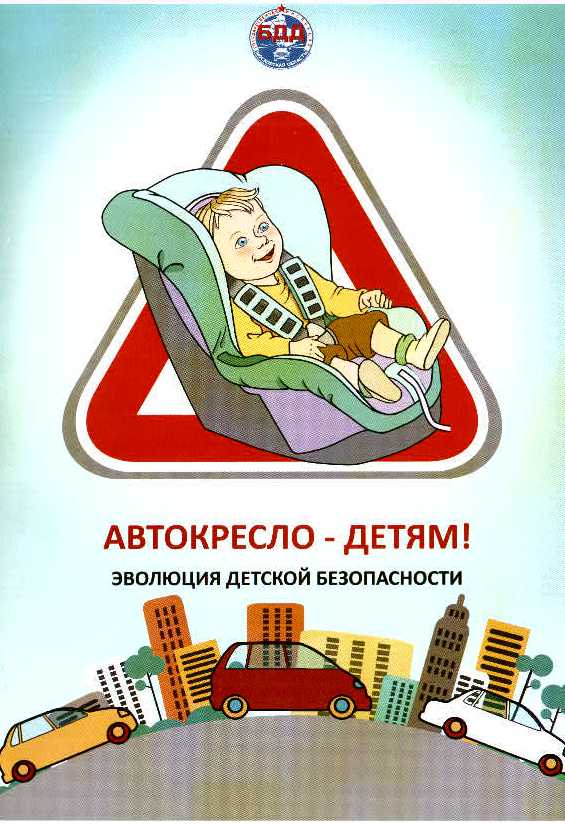 Акция! Подарила жизнь?...                                 А теперь сохрани её!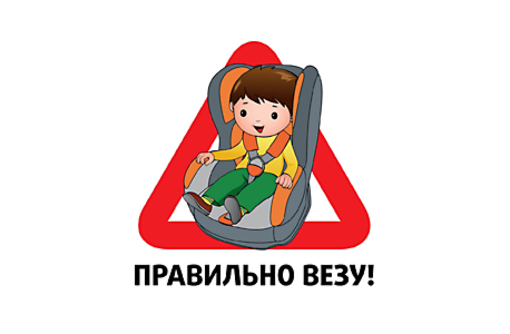 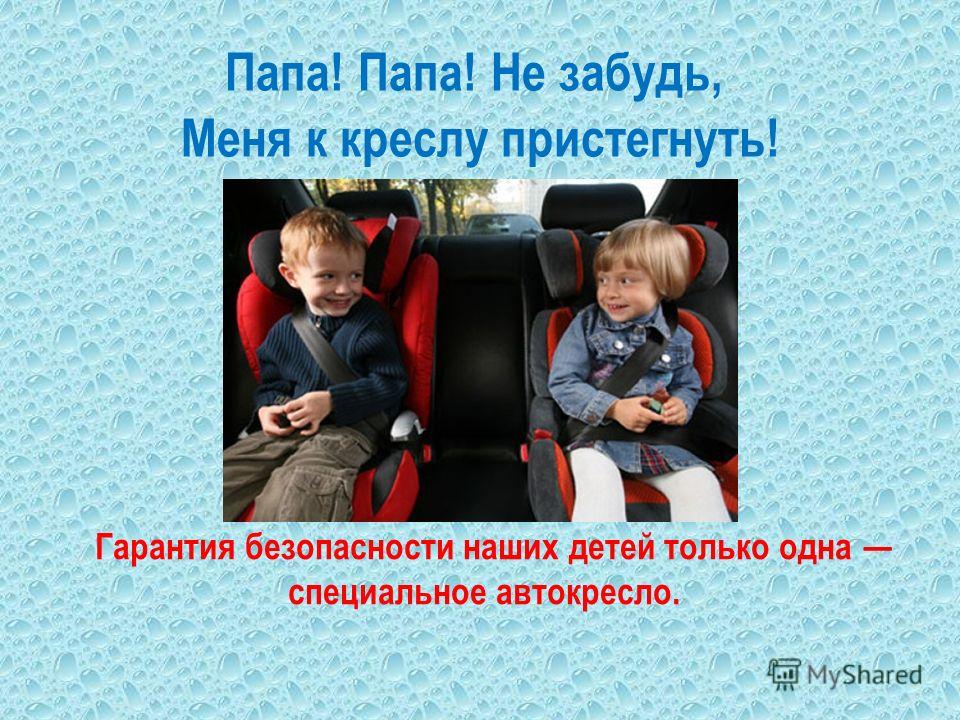 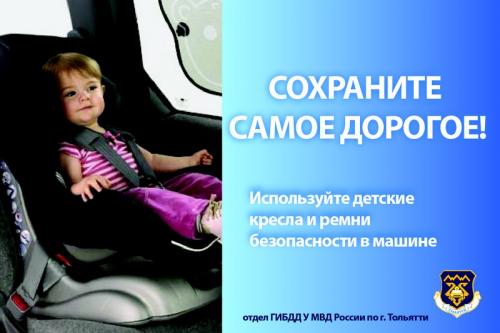 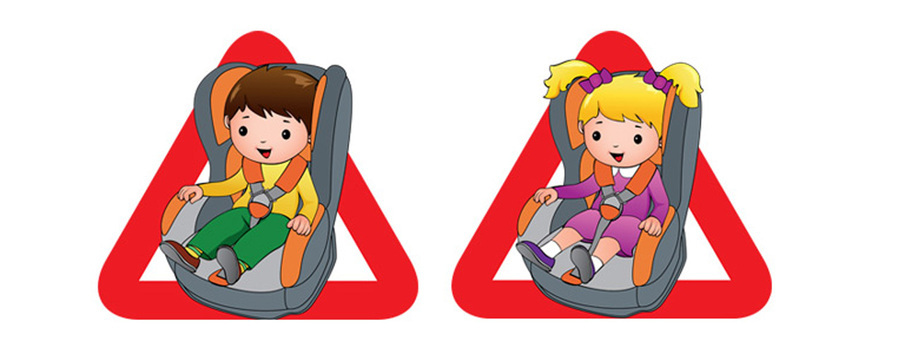 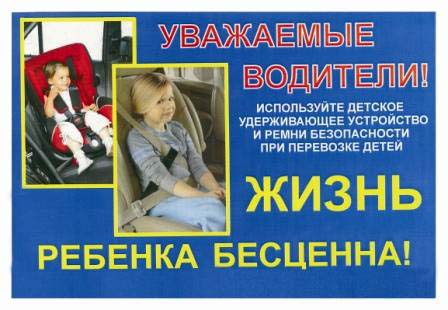 